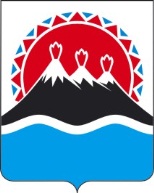 ПОСТАНОВЛЕНИЕПРАВИТЕЛЬСТВАКАМЧАТСКОГО КРАЯ            г. Петропавловск-КамчатскийПРАВИТЕЛЬСТВО ПОСТАНОВЛЯЕТ:1. Внести в приложение 5 к государственной программе Камчатского края «Социальная поддержка граждан в Камчатском крае», утвержденной постановлением Правительства Камчатского края от 29.11.2013 № 548-П, следующие изменения:1) в части 3 абзаца 2 слова «не менее 25 % от объема средств, выделяемых из краевого бюджета местному бюджету на оказание финансовой поддержки СОНКО;» исключить;2) часть 4 изложить в следующей редакции:«4. Объем субсидии, предоставляемый из краевого бюджета местным бюджетам, определяется с учетом следующих условий:в случае если объем средств, запрашиваемый органами местного самоуправления муниципальных образований в Камчатском крае, составляет 300 тысяч рублей и менее, то размер предоставляемой субсидии удовлетворяется в полном объеме;в случае, если объем средств, запрашиваемый органами местного самоуправления муниципальных образований в Камчатском крае составляет более 300 тысяч рублей, то размер предоставляемой субсидии распределяется между оставшимися муниципальными образованиями согласно формуле:Сi = Co × Ki / ∑ Kin , где Сi - размер субсидии, предоставляемой бюджету i-го муниципального образования в Камчатском крае; Co - общий объем оставшихся средств из краевого бюджета, подлежащий распределению между муниципальными образованиями в Камчатском крае после предоставления субсидии согласно абзацу 1 текущей части настоящего Порядка; Ki - потребность i-го муниципального образования в Камчатском крае, определяемая на основании документов, представленных органом местного самоуправления муниципального образования в Камчатском крае для получения субсидии; n - количество муниципальных образований в Камчатском крае после предоставления субсидии согласно абзацу 1 текущей части настоящего Порядка.»;2. Настоящее постановление вступает в силу через 10 дней после дня его официального опубликования и распространяется на правоотношения, возникшие с 01 июля 2018 года.Губернатор  Камчатского края                                                              В.И. ИлюхинСОГЛАСОВАНО:Исп.:  Агентство по внутренней политике Камчатского края Русанова Татьяна Анатольевна42-59-86Пояснительная запискак проекту постановления Правительства Камчатского края«О внесении изменений в приложение 5 к государственной программе Камчатского края «Социальная поддержка граждан в Камчатском крае», утвержденной постановлением Правительства Камчатского края от 29.11.2013 № 548-П»Настоящий проект постановления Правительства Камчатского края разработан для уточнения отдельных положений Порядка предоставления субсидий местным бюджетам на реализацию основного мероприятия 5.1 «Финансовая поддержка деятельности социально ориентированных некоммерческих организаций на региональном и муниципальном уровнях» подпрограммы 5 государственной программы Камчатского края «Социальная поддержка граждан в Камчатском крае на», утвержденной постановлением Правительства Камчатского края от 29.11.2013 № 548-П.Настоящий проект постановления Правительства Камчатского края не предусматривает установление дополнительных расходных обязательств за счет средств краевого бюджета.Проект постановления 11.07.2018 года размещен на официальном сайте исполнительных органов государственной власти Камчатского края в сети Интернет для проведения независимой антикоррупционной экспертизы в срок до 19.07.2018 года. По окончании указанного срока экспертных заключений не поступило.В соответствии с постановлением Правительства Камчатского края от 06.06.2013 № 233-П «Об утверждении Порядка проведения оценки регулирующего воздействия проектов нормативных правовых актов и нормативных правовых актов Камчатского края» настоящий проект постановления в оценке регулирующего воздействия не нуждается.№О внесении изменений в приложение 5 к государственной программе Камчатского края «Социальная поддержка граждан в Камчатском крае», утвержденной постановлением Правительства Камчатского края от 29.11.2013 № 548-П Первый вице-губернатор Камчатского края И.Л. УнтиловаИ.о. Министра финансов Камчатского краяЛ.В. АлексееваМинистр социального развития и труда Камчатского краяИ.Э. КойровичРуководитель Агентства по внутренней политике Камчатского краяИ.В. ГуляевНачальник Главного правовогоуправления Губернатора иПравительства Камчатского краяС.Н. Гудин